Notice of Meeting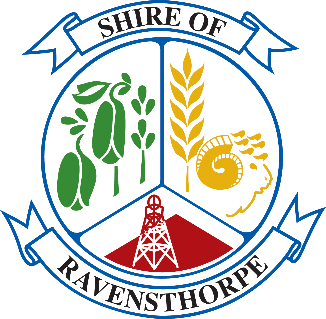 Dear Elected MemberSpecial Council meeting of the Shire of Ravensthorpe will be held on Friday, 10 September 2021 at the Council Chambers, Ravensthorpe Recreation Centre commencing at 8.30am.Schedule8.30am	Special Council Meeting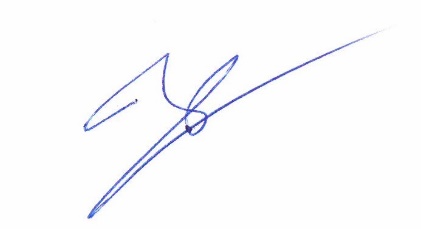 Brian JonesActing Chief Executive Officer8 September 2021DISCLAIMERNo responsibility whatsoever is implied or accepted by the Shire of Ravensthorpe for any act, omission or statement or intimation occurring during Council or Committee meetings or during formal/informal conversations with staff. The Shire of Ravensthorpe disclaims any liability for any loss whatsoever and howsoever caused arising out of reliance by any person or legal entity on any such act, omission or statement or intimation occurring during Council or Committee meetings or discussions. Any person or legal entity that act or fails to act in reliance upon any statement does so at the person’s or legal entity’s own risk.In particular and without derogating in any way from the broad disclaimer above, in any discussion regarding any planning application or application for a licence, any statement or limitation of approval made by a member or officer of the Shire of Ravensthorpe during the course of any meeting is not intended to be and is not taken as notice of approval from the Shire of Ravensthorpe. The Shire of Ravensthorpe warns that anyone who has an application lodged with the Shire of Ravensthorpe must obtain and only should rely on WRITTEN CONFIRMATION of the outcome of the application, and any conditions attaching to the decision made by the Shire of Ravensthorpe in respect of the application.AGENDAShire of RavensthorpeSpecial Council Meeting10 September 2021MISSION STATEMENTTo Grow Our Community through the provision of leadership, services and infrastructure.DISCLAIMERINFORMATION FOR THE PUBLIC ATTENDING COUNCIL MEETINGSPlease Note:The recommendations contained in this agenda are officers’ recommendations only and should not be acted upon until Council has resolved to adopt those recommendations.The resolutions of Council should be confirmed by perusing the minutes of the Council meeting at which these recommendations were considered.Members of the public should also note that they act at their own risk if they enact any resolution prior to receiving official written notification of Councils decision.Meeting Procedures:All Council meetings are open to the public, except for matter raised by Council under “confidential items”.Members of the public may ask a question at an ordinary Council Meeting under “public question time”.Members of the public who are unfamiliar with meeting procedures are invited to seek advice at the meeting. If unsure about proceeding, just raise your hand when the presiding member announces public question time.All other arrangements are in accordance with the Council’s standing orders, policies and decision of the Shire of Ravensthorpe.Council Meeting Information:Your Council generally handles all business at Ordinary or Special Council Meetings.From time to time Council may form a Committee to examine subjects and then report back to Council.Generally all meetings are open to the public; however, from time to time Council will be required to deal with personal, legal and other sensitive matters under “confidential items”. On those occasions Council will generally close that part of the meeting to the public.  Every endeavour will be made to do this as the last item of business of the meeting.Public Question Time. It is a requirement of the Local Government Act 1995 to allow at least fifteen (15) minutes for public question time following the opening and announcements at the beginning of the meeting.  Should there be a series of questions the period can be extended at the discretion of the presiding member.Written notice of each question should be given to the Chief Executive Officer fifteen (15) minutes prior to the commencement of the meeting.  A summary of each question and the response is included in the meeting minutes.When a question is not able to be answered at the Council Meeting a written answer will be provided after the necessary research has been carried out.  Council staff will endeavour to provide the answers prior to the next ordinary meeting of Council.Councillors may from time to time have a financial interest in a matter before Council.  Councillors must declare an interest and the extent of the interest in the matter on the Agenda.  However, the Councillor can request the meeting to declare the matter trivial, insignificant or in common with a significant number of electors or ratepayers. The Councillor must leave the meeting whilst the matter is discussed and cannot vote unless those present agree as above.Members of staff, who have delegated authority from Council to act on certain matters, may from time to time have a financial interest in a matter on the Agenda.  The member of staff must declare that interest and generally the presiding member of the meeting will advise the Officer if he/she is to leave the meeting.Agendas, including an Information Bulletin, are delivered to Councillors within the requirements of the Local Government Act 1995, i.e. seventy-two (72) hours prior to the advertised commencement of the meeting.  Whilst late items are generally not considered there is provision on the Agenda for items of an urgent nature to be considered.Should an elector wish to have a matter placed on the Agenda the relevant information should be forwarded to the Chief Executive Officer in time to allow the matter to be fully researched by a Shire Officer. An Agenda item, including a recommendation, will then be submitted to Council for consideration.  The Agenda closes the Friday week prior to the Council Meeting (i.e. ten (10) days prior to the meeting).The Information Bulletin produced as part of the Agenda includes items of interest and information, which does not require a decision of Council.Agendas for Ordinary Meetings are available at the Shire of Ravensthorpe Office and on the Shire website seventy-two (72) hours prior to the meeting and the public are invited to view a copy at the Shire Office.Agenda items submitted to Council will include a recommendation for Council consideration.  Electors should not interpret and/or act on the recommendations until after they have been considered by Council.  Please note the Disclaimer in the Agenda (page 2).Public Inspection of Unconfirmed Minutes (Regulation 13).A copy of the unconfirmed Minutes of Ordinary and Special Meetings will be available for public inspection from the Shire of Ravensthorpe Office and the Shire of Ravensthorpe website within ten (10) working days after the Meeting.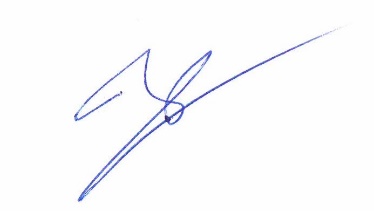 Brian JonesActing Chief Executive Officer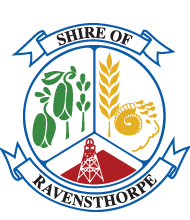 WRITTEN DECLARATION OF INTEREST IN MATTER BEFORE COUNCILNOTE: USE ONE FORM PER DECLARATIONI,_____________________________________________________________________ wish to declare an interest in the following item to be considered by council at its meeting to be held on (2) _________________________________________________________Agenda item  (3) ____________________________________________________________The type of interest I wish to declare is;Financial pursuant to Sections 5.60A of the Local Government Act 1995.Proximity pursuant to Section 5.60B of the Local Government Act 1995.Indirect Financial pursuant to Section 5.61 of the Local Government Act 1995.Impartiality pursuant to Regulation 11 of the Local Government (Rules of Conduct) Regulation 2007.The nature of my interest is______________________________________________________________________________________________________________________________________________________________________________________________________________________________The extent of my interest is______________________________________________________________________________________________________________________________________________________________________________________________________________________________I understand that the above information will be recorded in the Minutes of the meeting and recorded by the Chief Executive Officer in an appropriate Register.DECLARATION BY:_________________________		____________________Signature					DateRECEIVED BY:__________________________	 	________________Chief Executive Officer		            DateInsert you name.Insert the date of the Council Meeting at which the item it to be considered.Insert the Agenda Item Number and Title.Tick the box to indicate the type of interest.Describe the nature of your interest.Describe the extent of your interest (if seeking to participate in the matter under the s.5.68 of the Act).DISCLOSURE OF FINANCIAL INTEREST, PROXIMITY INTEREST AND/OR INTEREST AFFECTING IMPARTIALITYFinancial pursuant to Sections 5.60A of the Local Government Act 19955.60A – Financial InterestFor the purpose of this Subdivision, a person has a financial interest in a matter if it is reasonable to expect that the matter will if dealt with by the local government, or an employee or committee of the local government or member of the council of the local government, in a particular way, result in a financial gain, loss, benefit or detriment for the person.[Section 5.60A inserted by No. 64 of 1998 s. 30; amended by No. 49 of 2004 s. 50.]Proximity pursuant to Section 5.60B of the Local government Act 19955.60B – Proximity InterestFor the purposes of this Subdivision, a person has a proximity interest in a matter if the matter concerns – a proposed change to a planning scheme affecting land that adjoins the person’s land;a proposed change to zoning or use of land that adjoins that person’s land; or a proposed development (as defined in section 5.63 (5)) of land that adjoins the person’s land.In this section, land (“the proposal land”) adjoins a person’s land if –the proposal land, not being a thoroughfare, has a common boundary with the person’s land;the proposal land, or any part of it, is directly across a thoroughfare from, the person’s land; orthe proposal land is that part of a thoroughfare that has a common boundary with the person’s land.In this section a reference to a person’s land is a reference to any land owned by the person or in which the person has any estate or interest.[Section 5.60B   inserted by No 64 of 1998 s. 30.]Indirect Financial pursuant to Section 5.61 of the Local Government Act 19955.61 – Indirect financial interestA reference in this Subdivision to an indirect financial interest of a person in a matter includes a reference to a financial relationship between that person and another person who requires a local government decision in relation to the matter.Impartiality pursuant to Regulation 11 of the Local Government (Rules of Conduct) Regulation 200711 – Disclosure of interestIn this regulation –Interest means an interest that could, or could reasonably be perceived to; adversely affect the impartiality of the person having the interest arising from kinship friendship or membership of an association.A person who is a council member and who has an interest in any matter to be discussed at a council or committee meeting attended by the member must disclose nature of the interest –in a written notice given to the CEO before the meeting;orat the meeting immediately before the matter is discussed.Sub-regulation (2) does not apply to an interest referred to in section 5.60 of the Act.Sub-regulation (2) does not apply if –A person who is a council member fails to disclose an interest because the person did not know he or she has an interest in the matter; or A person who is a council member fails to disclose an interest because the person did not know the matter in which he or she had an interest would be discussed at the meeting and the person disclosed the interest as soon as possible after the discussion began.If, under sub-regulation (2)(a), a person who is a council member discloses an interest in a written notice given to the CEO before a meeting then –Before the meeting the CEO is to cause the notice to be given to the person who is to preside at the meeting; andAt the meeting the person presiding is to bring the notice and its contents to the attention of the persons present immediately before a matter to which the disclosure related is discussed.If –Under sub-regulation (2)(b) or (4)(b) a person’s interest in a matter is disclosed at a meeting; orUnder sub-regulation (5) (b) notice of a person’s interest in a matter is bought to the attention of the persons present at a meeting.The nature of the interest is to be recorded in the minutes of the meeting.Describe the extent of your interest (If seeking to participate in the matter under the s.5.68 of the act)5.68 – Councils and committees may allow members disclosing interests to participate etc. in meetingsIf a member has disclosed, under section 5.65, an interest in a matter, the members present at the meeting who are entitled to vote on the matter may allow the disclosing member to be present during any discussion or decision making procedure relating to the matter; andmay allow , to the extent decided by those members, the disclosing member to preside at the meeting (if otherwise qualified to preside) or to participate in discussions and the decision making procedures relating to the matter if –the disclosing member also discloses the extent of the interest; andthose members decide that the interest –is so trivial or insignificant as to be unlikely to influence the disclosing member’s conduct in relation to the matter; oris common to a significant number of electors or ratepayers.A decision under this section is to be recorded in the minutes of the meeting relating to the matter together with the extent of any participation allowed by the council or committee.This sections does not prevent the disclosing member from discussing, or participating in the decision making process on, the question on whether an application should be made to the Minister under section 5.69.SHIRE OF RAVENSTHORPEAgenda for the Special Meeting of Council to be held at the Council Chambers, Ravensthorpe Recreation Centre on Friday, 10 September 2021 – commencing at 8.30am.EXTRACT FROM LOCAL GOVERNMENT ACT 19955.5.	CONVENING COUNCIL MEETINGS	(1)	The CEO is to convene an ordinary meeting by giving each council member at least 72 hours’ notice of the date, time and place of the meeting and an agenda for the meeting.	(2)	The CEO is to convene a special meeting by giving each council member notice, before the meeting, of the date, time, place and purpose of the meeting.1.	Declaration of Opening / Announcements of VisitorsThe Presiding Member to declare the meeting open.2.	Attendance / Apologies / Approved Leave of AbsenceCOUNCILLOR’S:	Cr Keith Dunlop         	(Shire President)Cr Julianne Belli	(Deputy Shire President)Cr Ian GoldfinchCr Sue LeightonCr Thomas MajorCr Mark Mudie Cr Graham RichardsonSTAFF:	Brian Jones	   	(Acting Chief Executive Officer)APOLOGIES:		ON LEAVE OF ABSENCE:  Nil.ABSENT:MEMBER OF THE PUBLIC:3.	Announcements by the Presiding Member4.	Disclosure of Interest4.1	Brian Jones – Acting Chief Executive Officer undertook a declaration of interest to item 	6.2.	Financial pursuant to Sections 5.60A of the Local Government Act 1995.	Nature of Interest – Chief Executive Officer Annual Leave and Appointment of Acting 	Chief Executive Officer5.	Business of an Urgent Nature Introduced by Decision of MeetingNew business of an urgent nature introduced by decision of the meeting. Best practice provides that Council should only consider items that have been included on the Agenda (to allow ample time for Councillors to research prior to the meeting) and which have an Officer Report (to provide the background to the issue and a recommended decision).5.1	Elected MembersNil.5.2	OfficersNil.6.	Matters Behind Closed DoorsRecommendation:In accordance with section 5.23 (2) of the Local Government Act 1995, the meeting closed to members of the public for the following items with the following subsection applying:a matter affecting an employee or employees;Voting Requirements:Simple Majority.6.1	Chief Executive Officer Employment ContractAgenda Item to be tabled at the meeting.6.2	Appointment of Acting Chief Executive Officer	File Reference:		PL.ES.172Location:			Shire of Ravensthorpe Applicant:			A/Chief Executive OfficerAuthor:			A/Chief Executive OfficerAuthorising Officer:		A/Chief Executive OfficerDate:				8 September 2021Disclosure of Interest:	Acting CEO- Possible Extension of ContractAttachments:			NilPrevious Reference:		NilRecommendation:That Council move out from behind closed doors and the meeting be declared reopened to the public.Voting Requirements: Simple Majority.7.	Closure of MeetingThe Presiding Member to declare the meeting closed.Moved:Seconded:Moved:Seconded: